Fordonsinnehav (ej krav för medlemskap, frivilliga uppgifter)Välkommen!

Ansökan insänds till:
Alingsås Motorveteraner        
c/o Arvid Vestbö 
Arrendegatan 94 C   
441 56  ALINGSÅS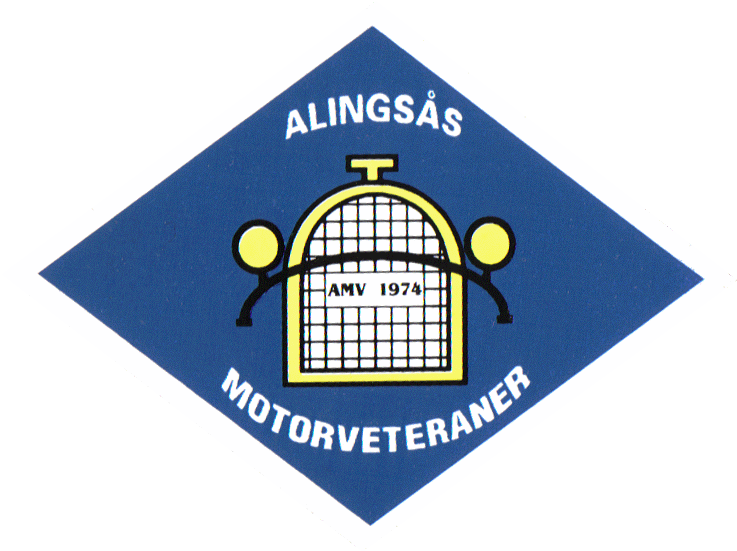 MEDLEMSANSÖKANAlingsås Motorveteraner
Namn:...................................................................................................Adress.......................................................................................:...........Postnr..............................Postadress: ....................................................Tel bost:..........................................Mobiltfn:............ ............................E-post....................................................................................................Fordonstyp
(T ex Bil, Mc, Moped)MärkeModellÅrRegnr